АЛТАЙСКИЙ КРАЙЗАКОНОБ ОХОТЕ И СОХРАНЕНИИ ОХОТНИЧЬИХ РЕСУРСОВПринятПостановлением Алтайского краевогоЗаконодательного Собранияот 02.07.2010 N 365Настоящий Закон в соответствии с федеральным законодательством регулирует отношения, возникающие в связи с осуществлением отдельных видов деятельности в сфере охотничьего хозяйства на территории Алтайского края.Статья 1. Основные понятияДля целей настоящего Закона используются основные понятия, установленные федеральным законодательством.Статья 2. Охотничьи угодья1. В границы охотничьих угодий включаются земли, правовой режим которых допускает осуществление видов деятельности в сфере охотничьего хозяйства, за исключением земель особо охраняемых природных территорий, где пользование объектами животного мира осуществляется в соответствии с положениями о них.2. Общедоступные охотничьи угодья Алтайского края должны составлять не менее, чем двадцать процентов от общей площади охотничьих угодий края.(в ред. Закона Алтайского края от 06.09.2012 N 60-ЗС)Статья 3. Полномочия Алтайского краевого Законодательного Собрания в области охоты и сохранения охотничьих ресурсовК полномочиям Алтайского краевого Законодательного Собрания в области охоты и сохранения охотничьих ресурсов относятся:1) принятие нормативных правовых актов в области охоты и сохранения охотничьих ресурсов;2) установление перечня охотничьих ресурсов, в отношении которых допускается осуществление промысловой охоты;3) отнесение к охотничьим ресурсам млекопитающих и птиц, не предусмотренных федеральным законодательством об охоте и сохранении охотничьих ресурсов;4) установление порядка распределения разрешений на добычу охотничьих ресурсов между физическими лицами, осуществляющими охоту в общедоступных охотничьих угодьях;5) утратил силу. - Закон Алтайского края от 02.03.2017 N 10-ЗС;6) осуществление иных полномочий в области охоты и сохранения охотничьих ресурсов, установленных федеральным законодательством.Статья 4. Полномочия Правительства Алтайского края в области охоты и сохранения охотничьих ресурсов(в ред. Закона Алтайского края от 02.03.2017 N 10-ЗС)К полномочиям Правительства Алтайского края в области охоты и сохранения охотничьих ресурсов относятся:(в ред. Закона Алтайского края от 02.03.2017 N 10-ЗС)1) разработка и принятие правовых актов в области охоты и сохранения охотничьих ресурсов;2) разработка и утверждение государственных программ Алтайского края в области охоты и сохранения охотничьих ресурсов;(в ред. Закона Алтайского края от 02.06.2016 N 42-ЗС)3) утратил силу с 1 августа 2021 года. - Закон Алтайского края от 24.06.2021 N 66-ЗС;4) осуществление иных полномочий в области охоты и сохранения охотничьих ресурсов, установленных федеральным законодательством.Статья 5. Полномочия Губернатора Алтайского края в области охоты и сохранения охотничьих ресурсовК полномочиям Губернатора Алтайского края в области охоты и сохранения охотничьих ресурсов относятся:1) определение видов разрешенной охоты и ограничений охоты в соответствующих охотничьих угодьях на территории Алтайского края, за исключением особо охраняемых природных территорий федерального значения;(в ред. Закона Алтайского края от 24.06.2021 N 66-ЗС)2) назначение по согласованию с уполномоченным федеральным органом исполнительной власти руководителя органа исполнительной власти Алтайского края, осуществляющего переданные Российской Федерацией полномочия в сфере охоты и сохранения охотничьих ресурсов;3) утверждение по согласованию с уполномоченным федеральным органом исполнительной власти квалификационных требований к руководителю органа исполнительной власти Алтайского края, осуществляющего переданные Российской Федерацией полномочия в сфере охоты и сохранения охотничьих ресурсов;4) утверждение структуры органа исполнительной власти Алтайского края, осуществляющего переданные Российской Федерацией полномочия в сфере охоты и сохранения охотничьих ресурсов;(в ред. Закона Алтайского края от 04.09.2020 N 58-ЗС)5) организация деятельности по осуществлению переданных Российской Федерацией полномочий в сфере охоты и сохранения охотничьих ресурсов в соответствии с федеральными законами и иными правовыми актами Российской Федерации;6) обеспечение своевременного представления в соответствующие федеральные органы исполнительной власти ежеквартального отчета о расходовании предоставленных субвенций, о достижении целевых прогнозных показателе в случае их установления, экземпляров нормативных правовых актов, принимаемых органами государственной власти Алтайского края по вопросам осуществления переданных Российской Федерацией полномочий в сфере охоты и сохранения охотничьих ресурсов, а также иных документов и информаций, необходимых для осуществления контроля за эффективностью и качеством осуществления органами государственной власти Алтайского края переданных Российской Федерацией полномочий в сфере охоты и сохранения охотничьих ресурсов;(в ред. Закона Алтайского края от 04.09.2020 N 58-ЗС)7) утверждение схемы размещения, использования и охраны охотничьих угодий на территории Алтайского края;8) осуществление иных полномочий в области охоты и сохранения охотничьих ресурсов, установленных федеральным законодательством.Статья 6. Полномочия уполномоченного органа исполнительной власти Алтайского края в сфере охоты и сохранения охотничьих ресурсовК полномочиям уполномоченного органа исполнительной власти Алтайского края в сфере охоты и сохранения охотничьих ресурсов относятся:1) регулирование численности охотничьих ресурсов, организация и проведение работ по государственному учету численности охотничьих ресурсов, за исключением охотничьих ресурсов, находящихся на особо охраняемых природных территориях федерального значения;2) выдача разрешений на содержание и разведение охотничьих ресурсов в полувольных условиях и искусственно созданной среде обитания (кроме охотничьих ресурсов, занесенных в Красную книгу Российской Федерации), за исключением разрешений на содержание и разведение охотничьих ресурсов, находящихся на особо охраняемых природных территориях федерального значения, в полувольных условиях и искусственно созданной среде обитания;3) ведение государственного охотхозяйственного реестра на территории Алтайского края и осуществление государственного мониторинга охотничьих ресурсов и среды их обитания на территории Алтайского края, за исключением охотничьих ресурсов, находящихся на особо охраняемых природных территориях федерального значения;(в ред. Закона Алтайского края от 24.06.2021 N 66-ЗС)4) заключение охотхозяйственных соглашений;5) выдача и аннулирование в установленном порядке охотничьих билетов;6) ведение реестра охотничьих билетов;6.1) обеспечение изготовления удостоверений и нагрудных знаков производственных охотничьих инспекторов по образцам, установленным уполномоченным федеральным органом исполнительной власти;(п. 6.1 введен Законом Алтайского края от 12.11.2013 N 80-ЗС)6.2) выдача и замена удостоверений и нагрудных знаков производственных охотничьих инспекторов, аннулирование таких удостоверений в порядке, установленном уполномоченным федеральным органом исполнительной власти;(п. 6.2 введен Законом Алтайского края от 12.11.2013 N 80-ЗС)6.3) проведение проверки знания требований к кандидату в производственные охотничьи инспектора в порядке, установленном уполномоченным федеральным органом исполнительной власти;(п. 6.3 введен Законом Алтайского края от 12.11.2013 N 80-ЗС)6.4) отстранение производственных охотничьих инспекторов от осуществления производственного охотничьего контроля в порядке, установленном уполномоченным федеральным органом исполнительной власти;(п. 6.4 введен Законом Алтайского края от 12.11.2013 N 80-ЗС)7) осуществление иных полномочий в области охоты и сохранения охотничьих ресурсов в соответствии с законодательством Российской Федерации.(п. 7 в ред. Закона Алтайского края от 03.02.2021 N 4-ЗС)Статья 7. Полномочия органов местного самоуправления в области охоты и сохранения охотничьих ресурсов1. Органы местного самоуправления могут наделяться отдельными государственными полномочиями в области охоты и сохранения охотничьих ресурсов в соответствии с Федеральным законом от 6 октября 2003 года N 131-ФЗ "Об общих принципах организации местного самоуправления в Российской Федерации".2. Органы местного самоуправления вправе вносить предложения в органы государственной власти Алтайского края по вопросам рационального использования и сохранения охотничьих ресурсов.Статья 8. Участие общественных объединений и граждан в управлении охотничьим хозяйством и сохранении охотничьих ресурсовОбщественные объединения и граждане участвуют в подготовке решений, касающихся охотничьих ресурсов и среды их обитания, в порядке и в формах, установленных законодательством Российской Федерации.Статья 9. Охотничьи ресурсы, в отношении которых осуществляется промысловая охотаНа территории Алтайского края промысловая охота осуществляется в отношении следующих видов охотничьих ресурсов: волк, лисица, корсак, рысь, росомаха, барсук, куница, соболь, горностай, солонгой, колонок, бурундук, норка, бобр, сурок, суслик, крот, белка, ондатра, рябчик, тетерев.Статья 10. Охотничьи ресурсы (млекопитающие и птицы), не предусмотренные федеральным законодательством1. К охотничьим ресурсам, не предусмотренным федеральным законодательством, на территории Алтайского края относятся:1) млекопитающие - волко-собачьи гибриды;2) птицы - грач, серая ворона.(часть 1 в ред. Закона Алтайского края от 31.01.2023 N 1-ЗС)2. Отнесение к охотничьим ресурсам млекопитающих и (или) птиц, обитающих на территории Алтайского края, регулируется федеральным законодательством.(в ред. Закона Алтайского края от 31.01.2023 N 1-ЗС)Статья 11. Порядок распределения разрешений на добычу охотничьих ресурсов между физическими лицами, осуществляющими охоту в общедоступных охотничьих угодьях1. Утратила силу. - Закон Алтайского края от 06.07.2018 N 48-ЗС.1.1. Уполномоченный орган исполнительной власти Алтайского края в сфере охоты и сохранения охотничьих ресурсов не менее чем за 15 календарных дней до даты начала сезона охоты осуществляет прием заявлений на выдачу разрешений на добычу охотничьих ресурсов в общедоступных охотничьих угодьях на территории Алтайского края. Сведения о сроках и месте приема заявлений охотников на выдачу разрешений на добычу охотничьих ресурсов в общедоступных охотничьих угодьях на территории Алтайского края на конкретный сезон охоты, о местах охоты, о видах охотничьих ресурсов, о квотах их добычи, о месте и дате рассмотрения указанных заявлений и выдачи разрешений уполномоченный орган исполнительной власти Алтайского края в сфере охоты и сохранения охотничьих ресурсов публикует на своем официальном сайте в сети "Интернет" не менее чем за 5 календарных дней до даты начала приема заявлений.(часть 1.1 введена Законом Алтайского края от 02.06.2016 N 42-ЗС; в ред. Закона Алтайского края от 31.01.2023 N 1-ЗС)1.2. Физические лица имеют право подать заявление лично или через представителя, полномочия которого подтверждены доверенностью, направить его по почте, в электронном виде с использованием информационно-телекоммуникационной сети "Интернет" или Единого портала государственных и муниципальных услуг, а также в многофункциональный центр предоставления государственных и муниципальных услуг.(часть 1.2 введена Законом Алтайского края от 02.07.2019 N 49-ЗС)2. Утратила силу. - Закон Алтайского края от 06.07.2018 N 48-ЗС.3. Разрешения на добычу охотничьих ресурсов распределяются между физическими лицами в пределах квот добычи охотничьих ресурсов, норм допустимой добычи охотничьих ресурсов, норм пропускной способности, установленных в отношении общедоступных охотничьих угодий.(часть 3 в ред. Закона Алтайского края от 06.07.2018 N 48-ЗС)3.1. Одно физическое лицо в предстоящем сезоне охоты может получить не более одного разрешения на одну особь копытного животного каждого вида и медведя в общедоступных охотничьих угодьях Алтайского края.(часть 3.1 введена Законом Алтайского края от 02.06.2016 N 42-ЗС)3.2. Распределение разрешений в общедоступных охотничьих угодьях на территории Алтайского края осуществляется уполномоченным органом исполнительной власти Алтайского края в сфере охоты и сохранения охотничьих ресурсов в отношении каждого общедоступного охотничьего угодья Алтайского края в порядке очередности поступления заявлений и их регистрации, за исключением распределения разрешений на добычу косули сибирской, лося и оленя благородного, осуществляемого в соответствии с частью 3.3 настоящей статьи.(часть 3.2 введена Законом Алтайского края от 02.06.2016 N 42-ЗС; в ред. Закона Алтайского края от 02.07.2019 N 49-ЗС)3.3. Разрешения на добычу косули сибирской, лося и оленя благородного в общедоступных охотничьих угодьях Алтайского края распределяются в отношении каждого общедоступного охотничьего угодья в следующем порядке:1) 50 процентов разрешений распределяются уполномоченным органом исполнительной власти Алтайского края в сфере охоты и сохранения охотничьих ресурсов:а) 30 процентов от общего количества разрешений распределяются между охотниками, подавшими заявления о выдаче разрешений в уполномоченный орган исполнительной власти Алтайского края в сфере охоты и сохранения охотничьих ресурсов, которые оказывали содействие в выявлении правонарушений в области охоты и сохранения охотничьих ресурсов на территории Алтайского края в течение года до момента подачи заявления. Если на дату окончания срока приема заявлений имеются нераспределенные разрешения, то они распределяются между остальными охотниками, подавшими заявления о выдаче разрешений в уполномоченный орган исполнительной власти Алтайского края в сфере охоты и сохранения охотничьих ресурсов в порядке, установленном подпунктом "б" настоящего пункта;б) 20 процентов от общего количества разрешений распределяются между охотниками, подавшими заявления о выдаче разрешений в уполномоченный орган исполнительной власти Алтайского края в сфере охоты и сохранения охотничьих ресурсов, посредством проведения случайной выборки, осуществляемой в форме жеребьевки (далее - жеребьевка). Порядок проведения жеребьевки определяется уполномоченным органом исполнительной власти Алтайского края в сфере охоты и сохранения охотничьих ресурсов;2) 50 процентов разрешений распределяются должностными лицами уполномоченного органа исполнительной власти Алтайского края в сфере охоты и сохранения охотничьих ресурсов в районах Алтайского края, на территориях которых находятся общедоступные охотничьи угодья:а) 30 процентов от общего количества разрешений распределяются между охотниками, подавшими заявления о выдаче разрешений должностным лицам уполномоченного органа исполнительной власти Алтайского края в сфере охоты и сохранения охотничьих ресурсов, которые принимали участие в мероприятиях по учету численности охотничьих ресурсов в общедоступных охотничьих угодьях на территории Алтайского края в течение года до момента подачи заявления. Если на дату окончания срока приема заявлений имеются нераспределенные разрешения, то они распределяются между остальными охотниками, подавшими заявления о выдаче разрешений должностным лицам уполномоченного органа исполнительной власти Алтайского края в сфере охоты и сохранения охотничьих ресурсов в районах Алтайского края, на территориях которых находятся общедоступные охотничьи угодья, в порядке, установленном подпунктом "б" настоящего пункта;б) 20 процентов от общего количества разрешений распределяются между охотниками, подавшими заявления о выдаче разрешений должностным лицам уполномоченного органа исполнительной власти Алтайского края в сфере охоты и сохранения охотничьих ресурсов, посредством проведения жеребьевки.(часть 3.3 введена Законом Алтайского края от 02.07.2019 N 49-ЗС)3.4. Порядок отбора охотников, которые оказывали содействие в выявлении правонарушений в области охоты и сохранении охотничьих ресурсов на территории Алтайского края, утверждается Правительством Алтайского края.(часть 3.4 введена Законом Алтайского края от 02.07.2019 N 49-ЗС)3.5. Порядок отбора охотников, принимавших участие в мероприятиях по учету численности охотничьих ресурсов, утверждается уполномоченным органом исполнительной власти Алтайского края в сфере охоты и сохранения охотничьих ресурсов.(часть 3.5 введена Законом Алтайского края от 02.07.2019 N 49-ЗС)3.6. Если результат деления общего количества разрешений, подлежащих распределению, выражается дробным числом, то округление такого значения производится в пользу разрешений, распределяемых в соответствии с абзацем первым пункта 2 части 3.3 настоящей статьи.(часть 3.6 введена Законом Алтайского края от 02.07.2019 N 49-ЗС)3.7. Если результат деления количества подлежащих распределению разрешений, указанных в абзацах первых пунктов 1 и 2 части 3.3 настоящей статьи, выражается дробным числом, то округление такого значения производится в пользу разрешений, распределяемых между охотниками, оказывавшими содействие в выявлении правонарушений в области охоты и сохранения охотничьих ресурсов на территории Алтайского края, и между охотниками, принимавшими участие в мероприятиях по учету численности охотничьих ресурсов в общедоступных охотничьих угодьях на территории Алтайского края, соответственно.(часть 3.7 введена Законом Алтайского края от 02.07.2019 N 49-ЗС)3.8. Жеребьевка осуществляется, в первую очередь, между охотниками, не привлекавшимися к административной и уголовной ответственности за нарушения в области охоты в течение года, предшествующего дате подачи заявления.(часть 3.8 введена Законом Алтайского края от 02.07.2019 N 49-ЗС)3.9. В целях обеспечения равных возможностей участников жеребьевки от одного охотника принимается не более одного заявления на одну особь копытного животного. В случае подачи нескольких заявлений одним охотником к участию в жеребьевке допускается заявление, зарегистрированное первым.(часть 3.9 введена Законом Алтайского края от 02.07.2019 N 49-ЗС)4. Утратила силу. - Закон Алтайского края от 06.07.2018 N 48-ЗС.5. Условия доступности в получении разрешения на добычу охотничьих ресурсов инвалидами обеспечиваются в соответствии с законодательством Российской Федерации о социальной защите инвалидов.(часть 5 введена Законом Алтайского края от 01.10.2015 N 83-ЗС)6. Порядок оформления, выдачи разрешений на добычу охотничьих ресурсов утверждается уполномоченным федеральным органом исполнительной власти.(часть 6 введена Законом Алтайского края от 06.07.2018 N 48-ЗС)Статья 12. Утратила силу. - Закон Алтайского края от 02.03.2017 N 10-ЗС.Статья 13. Ограничения охоты(в ред. Закона Алтайского края от 24.06.2021 N 66-ЗС)1. На основе правил охоты Губернатор Алтайского края определяет виды разрешенной охоты.2. В случаях, предусмотренных правилами охоты, Губернатор Алтайского края определяет сроки охоты, допустимые для использования орудия охоты и иные ограничения охоты.3. Ограничения охоты в соответствующих охотничьих угодьях, определенные Губернатором Алтайского края, устанавливаются после их согласования с федеральным органом исполнительной власти, осуществляющим функции по выработке государственной политики и нормативно-правовому регулированию в сфере охоты и сохранения охотничьих ресурсов.4. Порядок согласования ограничений охоты в соответствующих охотничьих угодьях, определенных Губернатором Алтайского края, устанавливается федеральным органом исполнительной власти, осуществляющим функции по выработке государственной политики и нормативно-правовому регулированию в сфере охоты и сохранения охотничьих ресурсов.Статья 14. Лимит добычи охотничьих ресурсов и квота их добычи1. Перечень охотничьих ресурсов, добыча которых осуществляется в соответствии с лимитами, за исключением охотничьих ресурсов, указанных в части 3 настоящей статьи, утверждается уполномоченным федеральным органом исполнительной власти.2. Лимит добычи охотничьих ресурсов для Алтайского края утверждается Губернатором Алтайского края в срок не позднее 1 августа текущего года на период до 1 августа следующего года.3. По согласованию с уполномоченным федеральным органом исполнительной власти утверждается лимит добычи кабарги, марала, косули, лося, рыси, соболя.4. Лимит добычи устанавливается в отношении всех видов охоты.5. Добыча охотничьих ресурсов, в отношении которых не утверждается лимит добычи, осуществляется в соответствии с нормативами и нормами в области охоты и сохранения охотничьих ресурсов.6. Положения настоящей статьи не распространяются на охотничьи ресурсы, находящиеся в полувольных условиях и искусственно созданной среде обитания.(часть 6 введена Законом Алтайского края от 06.05.2020 N 24-ЗС)Статья 15. Охотхозяйственные соглашения1. Орган исполнительной власти Алтайского края, осуществляющий переданные Российской Федерацией полномочия в сфере охоты и сохранения охотничьих ресурсов, заключает охотхозяйственное соглашение с победителем аукциона на право заключения такого соглашения или с иным лицом в соответствии с федеральным законодательством.2. Примерная форма охотхозяйственного соглашения утверждается уполномоченным федеральным органом исполнительной власти.3. Основания прекращения охотхозяйственного соглашения устанавливаются федеральным законодательством.4. Замена юридического лица или индивидуального предпринимателя, заключивших охотхозяйственное соглашение, на другое юридическое лицо или другого индивидуального предпринимателя, зарегистрированных в Российской Федерации в соответствии с Федеральным законом "О государственной регистрации юридических лиц и индивидуальных предпринимателей", допускается на основании заключаемого между ними соглашения с согласия уполномоченного органа исполнительной власти Алтайского края в сфере охоты и сохранения охотничьих ресурсов в порядке, предусмотренном статьей 27.1 Федерального закона от 24 июля 2009 года N 209-ФЗ "Об охоте и о сохранении охотничьих ресурсов и о внесении изменений в отдельные законодательные акты Российской Федерации".(часть 4 введена Законом Алтайского края от 21.12.2021 N 115-ЗС)Статья 16. Регулирование численности охотничьих ресурсов1. Регулирование численности охотничьих ресурсов осуществляется в целях поддержания численности охотничьих ресурсов, предотвращения возникновения и распространения болезней охотничьих ресурсов, нанесения ущерба здоровью граждан, объектам животного мира и среде их обитания.(часть 1 в ред. Закона Алтайского края от 04.09.2020 N 58-ЗС)2. Регулирование численности охотничьих ресурсов осуществляется на основании решений органов государственной власти в пределах их полномочий, определенных в соответствии со статьями 32 - 34 Федерального закона от 24 июля 2009 года N 209-ФЗ "Об охоте и о сохранении охотничьих ресурсов и о внесении изменений в отдельные законодательные акты Российской Федерации".(часть 2 в ред. Закона Алтайского края от 04.09.2020 N 58-ЗС)3. Проведение мероприятий по регулированию численности охотничьих ресурсов в закрепленных охотничьих угодьях обеспечивается юридическими лицами и индивидуальными предпринимателями, заключившими охотхозяйственные соглашения, а в общедоступных охотничьих угодьях - органами государственной власти в пределах их полномочий, определенных в соответствии со статьями 32 - 34 Федерального закона от 24 июля 2009 года N 209-ФЗ "Об охоте и о сохранении охотничьих ресурсов и о внесении изменений в отдельные законодательные акты Российской Федерации" и статьей 6 настоящего Закона.(часть 3 в ред. Закона Алтайского края от 04.09.2020 N 58-ЗС)4. Регулирование численности охотничьих ресурсов на особо охраняемых природных территориях регионального значения осуществляется в соответствии с положениями об особо охраняемых природных территориях регионального значения, утверждаемыми Правительством Алтайского края.(в ред. Закона Алтайского края от 02.03.2017 N 10-ЗС)Статья 17. Федеральный государственный охотничий контроль (надзор)(в ред. Закона Алтайского края от 21.12.2021 N 115-ЗС)1. Федеральный государственный охотничий контроль (надзор) осуществляется уполномоченным органом исполнительной власти Алтайского края в сфере охоты и сохранения охотничьих ресурсов в рамках переданных полномочий Российской Федерации по осуществлению государственного надзора в пределах его компетенции.2. Осуществление федерального государственного охотничьего контроля (надзора) может быть возложено на государственные учреждения.3. Предметом федерального государственного охотничьего контроля (надзора) является соблюдение юридическими лицами, индивидуальными предпринимателями и гражданами требований, установленных Федеральным законом от 24 июля 2009 года N 209-ФЗ "Об охоте и о сохранении охотничьих ресурсов и о внесении изменений в отдельные законодательные акты Российской Федерации", другими федеральными законами, принимаемыми в соответствии с ними иными нормативными правовыми актами Российской Федерации, нормативными правовыми актами Алтайского края в области охоты и сохранения охотничьих ресурсов.4. Организация и осуществление федерального государственного охотничьего контроля (надзора) регулируются Федеральным законом от 31 июля 2020 года N 248-ФЗ "О государственном контроле (надзоре) и муниципальном контроле в Российской Федерации".Статья 18. Государственный мониторинг охотничьих ресурсов и среды их обитания1. Государственный мониторинг охотничьих ресурсов и среды их обитания на территории Алтайского края, за исключением охотничьих ресурсов, находящихся на особо охраняемых природных территориях федерального значения, осуществляется уполномоченным органом исполнительной власти Алтайского края в сфере охоты и сохранения охотничьих ресурсов.2. Порядок осуществления государственного мониторинга охотничьих ресурсов и среды их обитания устанавливается уполномоченным федеральным органом исполнительной власти.(в ред. Закона Алтайского края от 24.06.2021 N 66-ЗС)Статья 19. Финансовое обеспечение реализации настоящего Закона1. Средства на реализацию настоящего Закона предусматриваются в краевом бюджете на очередной финансовый год и на плановый период.2. Средства на осуществление переданных Российской Федерацией в соответствии с Федеральным законом от 24 июля 2009 года N 209-ФЗ "Об охоте и о сохранении охотничьих ресурсов и о внесении изменений в отдельные законодательные акты Российской Федерации" органам государственной власти Алтайского края полномочий в области охоты и сохранения охотничьих ресурсов предоставляются в виде субвенций из федерального бюджета, а также за счет дополнительных средств, выделяемых из краевого бюджета в соответствии с законом Алтайского края о краевом бюджете на соответствующий финансовый год и на плановый период.Статья 20. Вступление в силу настоящего Закона1. Настоящий Закон вступает в силу со дня его официального опубликования.2. В случае истечения срока действия долгосрочных лицензий на пользование животным миром создаются в первую очередь общедоступные охотничьи угодья, площадь которых должна достигнуть размера площади, предусмотренной частью 2 статьи 2 настоящего Закона.ГубернаторАлтайского краяА.Б.КАРЛИНг. Барнаул8 июля 2010 годаN 67-ЗС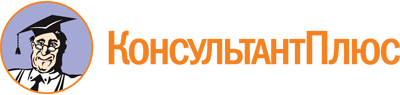 Закон Алтайского края от 08.07.2010 N 67-ЗС
(ред. от 31.01.2023)
"Об охоте и сохранении охотничьих ресурсов"
(принят Постановлением АКЗС от 02.07.2010 N 365)Документ предоставлен КонсультантПлюс

www.consultant.ru

Дата сохранения: 22.06.2023
 8 июля 2010 годаN 67-ЗССписок изменяющих документов(в ред. Законов Алтайского краяот 30.03.2011 N 34-ЗС, от 31.08.2011 N 103-ЗС, от 10.10.2011 N 135-ЗС,от 06.09.2012 N 60-ЗС, от 12.11.2013 N 80-ЗС, от 01.10.2015 N 83-ЗС,от 02.06.2016 N 42-ЗС, от 02.03.2017 N 10-ЗС, от 06.07.2018 N 48-ЗС,от 02.07.2019 N 49-ЗС, от 06.05.2020 N 24-ЗС, от 04.09.2020 N 58-ЗС,от 03.02.2021 N 4-ЗС, от 24.06.2021 N 66-ЗС, от 21.12.2021 N 115-ЗС,от 31.01.2023 N 1-ЗС)